УТВЕРЖДАЮ: Директор МУК «КДЦ
Среднечубуркского с/п»Е.А.ПономареваОтчет о работе летней досуговой площадки МУК «КДЦ Среднечубуркского сельского поселения»              С 19 по 30  июня 2018 г. с 17 до 20 час  в  МУК «КДЦ Среднечубуркского сельского поселения»   работала  детская   летняя  досуговая  площадка «Непоседы».  Ежедневно площадку посещало  15  ребят. Ребятам были предложены  мероприятия различной направленности: культурно - досуговые, по организации здорового образа жизни, творческие, спортивные, гражданско-патриотические, уроки осторожности и т.д.              Всего было проведено 35 мероприятий.  Были проведены такие мероприятия: беседы «Комсомол в истории страны», «Великая Отечественная», «День памяти и скорби», диспут: по Закону 1539 «Проступок. Правонарушение», уроки патриотизма «Час памяти», демонстрация фильма «Сын полка», уроки кубановедения «Кубанская казачья хата»,  «Кубанский костюм». Работали выставки: «Народные ремёсла», «Статуэтка», «Из бабушкиного сундука». А также проводились развлекательно- игровые программы: «Салки», «Школа вежливых наук», 	«Шестеро с ложкой – один с поварежкой», игра «Самый, самый…»,  «Зоологические забеги», игровая программа «Золотые ключики»,конкурсная игровая программа «Шарики воздушные», спортивные   соревнования «Школа скакалки»,  настольные игры.              А так же  прошли мероприятия, приуроченные к Международному дню борьбы с наркоманией: беседа-диспут «Влияние вредных привычек»,  час здоровья «Поговорим о полезных привычках». История борьбы с распространением наркотиков и попыток контролировать их оборот насчитывает уже более 100 лет. По решению Генеральной Ассамблеи ООН в 1987 году 26 июня объявлен Международным днем борьбы со злоупотреблением наркотическими средствами и их незаконным оборотом. В ходе беседы ребята сделали вывод, что - здоровье величайшая человеческая ценность. От здоровья отдельных людей зависит и здоровье семьи. Недаром римляне говорили: «В здоровом теле - здоровый дух». Только здоровый человек может быть счастливым. Поэтому все должны запомнить несколько простейших правил:1)  твое здоровье в твоих собственных руках;2) для здоровья важно правильное питание, режим труда и отдыха;3)  надо помнить, что движение - это жизнь;4) исключить любые вредные привычки: курение, пьянство,наркотики.           По окончанию мероприятия всем присутствующим был дан совет:«Жизнь - ДА! Вредные привычки – НЕТ!».           Ежедневно детям были предложены настольные игры, рисунки на асфальте,просмотр мультипликационных фильмов.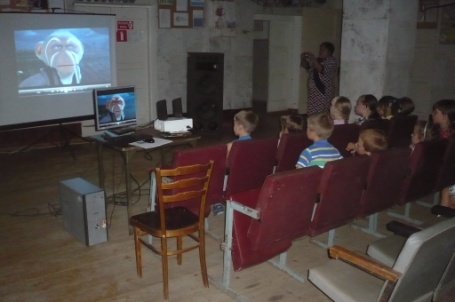 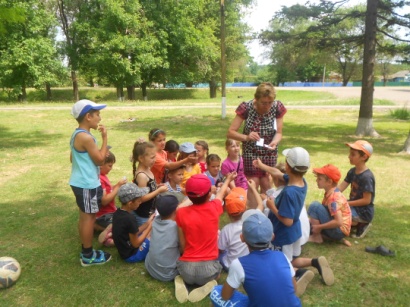 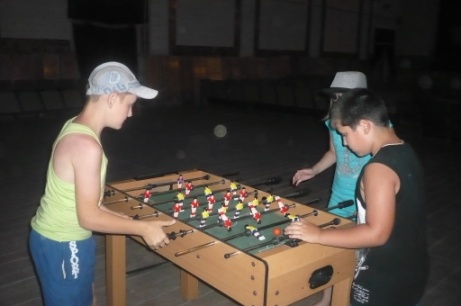 Культорганизатор:                                                             В.И.Чепурная